END OF TERM TWO EXAMFORM 3 BIOLOGY P3231/3 MARKING SCHEMEYou are provided with:-	- Soaked maize grains	- A piece of liverUsing pestle, mortar and sand, grind maize grains into a soft pulp. Add 10ml of distilled water. Mix thoroughly then filter into a test tube and label it A. Repeat the procedure for a piece of liver and put the filtrate into test tube B. Follow the procedure and complete table 1 below.a) (i) Table 1									(2 mks)   (ii) Comment on your results						(4 mks)Presence of catalase enzymes in living tissues; which breakdown toxic hydrogen peroxide into water and carbon (iv) oxide higher concentration of catalase in liver than maize grains; due to high metabolism in the liver;	b) Using the reagents provided, test for the food substance in filtrate A.	(6mks)State the importance of carbohydrates in the human body	(1mk)	Used for energy production (through respiration)Study the diagrams of fruits below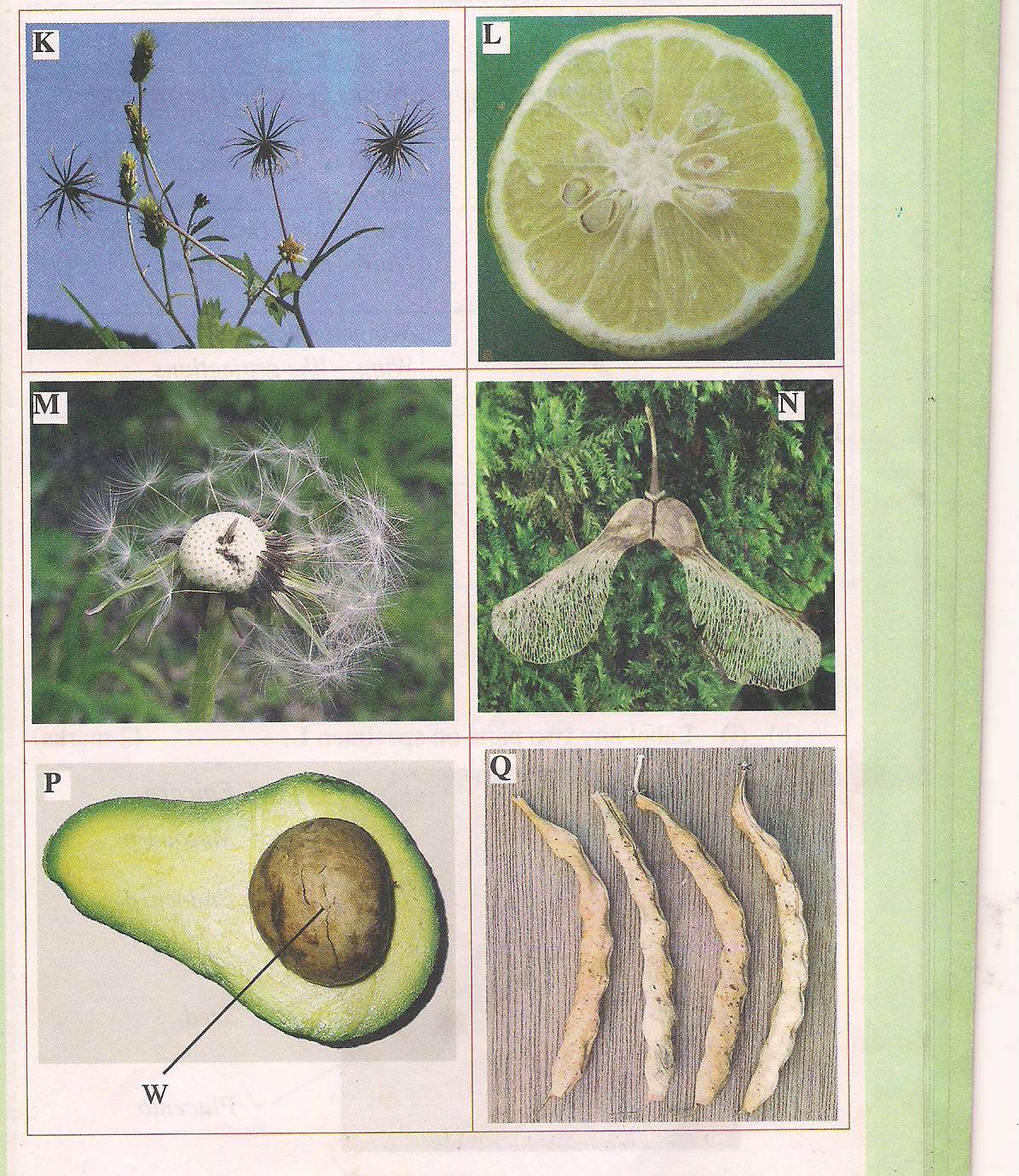 a) Name the type of fruit shown by P and Q                                                 (2mks) P- Succulent acc Drupe rej succulent fruitQ- Dry Acc Legume rej dry fruitb) State the type of dispersion used by fruit M, K and N. Give adaptation for each of them        (6mks) M- wind dispersionK-Animal dispersionN- Self explosion acc explosive mechanismd) State the type of placentation shown by diagram Q and L                                           (2mk)Q- MarginalL- Axilee) State the significance of fruit and seed dispersal		(1mk)Prevents overcrowding which leads to competition of resourcesEnsures that seeds reach new environments which may be more suitable for their growth.Any of the answer scores a full markf) Describe the main differences between entomophilous flowers and anemophilous flowers	(3mk)Any first 3 each to score 1 markThe diagram below shows a photomicrograph of a transverse section of a young cowpea stem.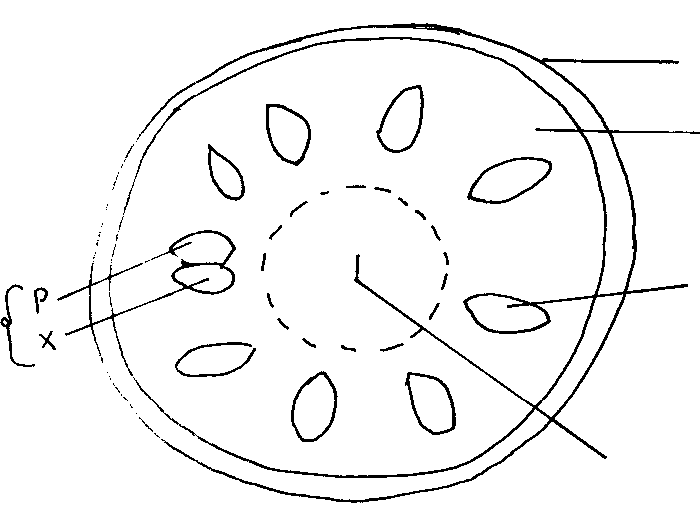 Name the structures labelled K, L and Q.				(3 mks)K- EpidermisL- CortexQ- PithState the functions of each of the parts labelled Z and M.		(2 mks)Z- Translocation of manufactured foodM- Responsible for secondary growth The magnification of the photomicrograph is X50. Determine the actual diameter of the section in micrometers. (Show your working)	(3 mks)Magnification=drawing diameter		Actual length 			5cm			50			= 0.1CM			0.1x1000= 100uma) State how the functioning of the phloem tissue is affected if the companion cell is   destroyed.  (1mk)Translocation will be impairedb) Give a reason for your answer in iv (a) above.    (2mk)Companion cells have mitochondria; which are involved in energy production, the energy is involved for translocation of manufactured food;In what ways is the drooping of leaves observed on hot days advantageous to the plant? (2mks)It reduces the surface area exposed for respiration; this helps to conserve water in the leaves;ObservationAdd 2ml of hydrogen peroxide into 1ml of filtrate Ain A effervescence;acc, few bubbles of gas Add 2ml of hydrogen peroxide into 1ml of filtrate BIn B vigorous effervescence;acc, many bubbles of gas Food testedProcedure Observation Conclusion Proteins:take 2cm3 of the filtrate in aTtest tube add equal amount of NaoH, followed by Cuso4;drop wise and shake;mixture remains greenProteins absentRej absence of reducing sugarsReducing sugar; take 2cm3 of the filtrate in a Test tube; add equal amount of Benedict solution  and heat gently;green , yellow, orange, brown, red colouration;Reducing sugar presentNb: conclusion tied to colour observedRej presence of reducing sugarsEntomophilous/insect pollinatedAnemophilous/ wind pollinatedLarge flowersConspicuous with bright petalsScented with nectarAnthers small and firmly attached tom filamentLarge pollen grains which are stickyStigmas are small sticky and occur inside the flowerSmall flowersInconspicuous petalsNot scented and lack nectarAnthers large and loosely attached to a flexible filamentSmall pollen grains which are smooth and lightStigmas are long feathery and hang outside the flower